PAN CHESHIRE MISSING FROM HOME & CARE NEWSLETTERMARCH 2021Support for parents as lockdown restrictions lift Given the gradual changes to restrictions planned over the coming weeks and months plus the return to school based education for children we are re-sharing our briefing to support parents. The document contains top tips to support parents in light of increased freedoms and changes to routine for children and young people. It also contains key messaging from our colleagues at Cheshire Police and our top recommended resources to support parents during this time. Missing from Home Intervention Meetings - We Are With You Pro-forma Starting from 1st April With You will be launching the use of a pro-forma that will capture our contributions to Missing From Home Intervention meetings. The form will capture a summary of a child's missing activity, the views of the child and the top considerations for planning based on our involvement with the child.  The form will be shared with the lead professional ahead of the meeting and will support planning and decision making with our multi-agency partners. New Service Leaflets We have recently released two new service leaflets. One provides an overview of the service and a breakdown of how our service can support and is aimed at both professionals and parents. Another provides our top tips to support parents and carers in relation to children being at risk of missing. Pan Cheshire MFH Protocol 2020 - 2022 Please click here to view the Missing From Home Protocol. The protocol provides a detailed overview of the process for MFH in Pan Cheshire including the roles and responsibilities of different professionals. We Are With You can support by attending virtual team meetings to talk through the protocol, provide guidance on Return Home Interviews and the escalation process (including triggers for intervention meetings). If you would like more information or wish for a member of the We Are With You team to provide a briefing to your team please contact graham.mcgaw@wearewithyou.org.uk (Warrington/Cheshire West & Chester), emma.couch@wearewithyou.org.uk (Halton/Cheshire East). Recommended Resources The We Are With You Missing From Home Service (with input from our colleagues in Cheshire Police) have put together the attached resource pack to support those working in care settings. The resources are designed to support care staff with children & young people who have had missing incidents or are at risk of being reported as missing.This includes:- Service Overview & Contact Information- Supporting children as lock-down restrictions change- Our Tips for Supporting Children to Prevent MFH- Reporting a child or young person in care as missing- Increased Risks during COVID-19 / Key Resources- Our guide to having better conversationsWe Are With You Pan Cheshire Secure Email  Please send any electronic correspondence containing confidential information to our secure mailbox for the relevant area: Cheshire West & Chestercheshirewest@wearewithyou.cjsm.netCheshire Eastcheshireeast@wearewithyou.cjsm.netWarringtonwarrington@wearewithyou.cjsm.netHaltonhalton@wearewithyou.cjsm.netLocal Procedures & Resources Please click on the relevant Safeguarding Partnership logo to be directed to informationregarding local procedures and resources :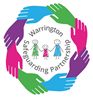 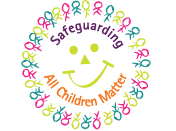 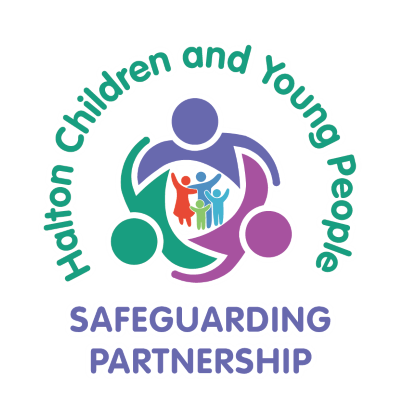 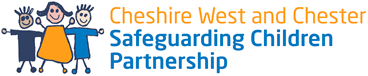 